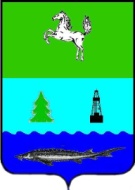 СОВЕТ ЗАВОДСКОГО СЕЛЬСКОГО ПОСЕЛЕНИЯПАРАБЕЛЬСКОГО РАЙОНАТОМСКОЙ ОБЛАСТИРЕШЕНИЕ28.06.2023                                                                                    	                                             №06О внесении изменений в решение Совета Заводского сельского поселения от 22.11.2022 №12 «О принятии Регламента Совета Заводского сельского поселения 5-ого созыва»В целях приведения в соответствие с положениями статьи 20 Федерального закона от 12.06.2002 №67-ФЗ «Об основных гарантиях избирательных прав и прав на участие в референдуме граждан  Российской Федерации»(в редакции Федерального закона от 14.03.2022 №60-ФЗ «О внесении изменений в отдельные законодательные акты Российской Федерации»)СОВЕТ ПОСЕЛЕНИЯ РЕШИЛ:1. Внести в решение Совета Заводского сельского поселения от 22.11.2022 №12 «О принятии Регламента Совета Заводского сельского поселения 5-ого созыва» изменения, изложив статью 15 в следующей редакции:«Статья 151. На свое первое заседание   Совет созывается  Главой поселения   не позднее    чем    через   30 дней     после    официального опубликования итогов      выборов не      менее      чем  2/3   депутатов Совета нового созыва.2. На первом собрании  Совета  в порядке, предусмотренном Уставом Заводского сельского поселения и настоящим Регламентом, формируются его органы  -  избирается председатель Совета, заместитель председателя Совета и  формируются комиссии Совета и избираются  их председатели, решаются иные организационные вопросы. 2. Настоящее решение вступает в силу со дня его официального опубликования.3. Опубликовать настоящее решение в Информационном бюллетене Совета Заводского сельского поселения, а также разместить на официальном сайте муниципального образования «Заводское сельское поселение» в информационно-телекоммуникационной сети «Интернет» http://zavodscoe.ru/.  4. Контроль за исполнением настоящего решения возложить на контрольно-правовую комиссию Совета Заводского сельского поселения.Председатель Совета                                                                                              М.Ю. ЯнсонГлава поселения									С.А. Трифанова